Recrute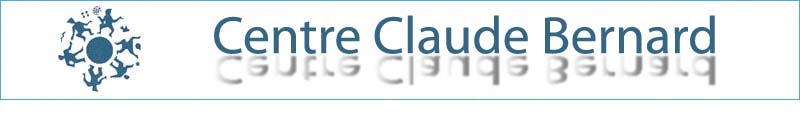 Un(e) Assistant(e) Social(e) pour notre antenne de Bagnolet dans le 20ème arrondissement de Paris.Descriptif :Vous serez en charge de Contact initial avec les familles et les patientsLiens avec les partenaires et l’équipe pluridisciplinaireTravail auprès des famillesLieu de travail :131 rue de Bagnolet 75020 PARISType de contrat :CDIExpérience souhaitée en CMPP :2 à 3 ansFormation :Diplôme d’Etat d’Assistant de Service SocialSalaire :Convention Collective de 1966Durée hebdomadaire :Temps plein